Omaha FBICAAA - Annual Report 20192019 Board of DirectorsSharon Rasmussen, PresidentJim Hanson, Vice President / SecretaryRandy Cairns, Vice President, Des Moines	Kelly Walters, TreasurerPam Wiese, P.R.Mark McGregor, MembershipTroy BruecknerDoug HegartyAmy HornockerMark McCormackSteve Patterson	Connor SharpSarah SmithTodd Studnicka Herb Hames, Past President /National Rep	COS:  Michele Stevenson – Interim / Carrie Greening – InterimYear Formed:  2005	Area of Responsibility:  Omaha, NE & Des Moines, IAmHighlightIf I had the opportunity to sit down with the new Director of the FBI to introduce him to the Omaha Chapter, I would share our Hometown Heroes Event with him.  Every other year we have the honor of recognizing three extraordinary individuals with the Hometown Heroes Award.  This event also brings together several law enforcement agencies along with over 200 alumni and guests to honor the much-deserved recipients.Chapter Priorities:  Our main chapter priority was to receive the Chapter of Excellence and Chapter of Distinction Awards.  Other priorities included presenting three or four speaker series and social events, hosting the annual golf tournament, and several community engagements events.  Partnering with First Responders of the Omaha Police Department and increasing alumni membership were also priorities.Chronological Summary Review of Events – January 1, 2019 to December 31, 2019April 2019 – Speaker Series, Human Trafficking PresentationSupervisory Special Agent Amy Ferron spoke to over 60 FBI representatives, alumni, and guests at Shadow Ridge Country Club on the issue of Human Trafficking.  It was a captivating and very informative presentation.  She was also joined by a panel of other local FBI experts, including SSA, Greg Beninato, and the Omaha Police Department.June 2019 – Jr. Special Agent ProgramAlumni attended the Jr. Special Agent Program graduation and supplied drinks and snacks to all the graduates.August 2019 – National Night OutAn information booth was set up at Werner Park for National Night out to promote police-community partnerships and camaraderie to make neighborhoods safer, more caring places to live.  The alumni distributed trinkets to those participating in the “spinning wheel” game.August 2019 – Annual Golf Outing The 30th Annual FBI Omaha Division Golf Outing was held at Tiburon.  There were over 40 teams of four that supported this great cause with donations going to the Memorial College Education Fund and the Omaha FBICAAA.  The day concluded with dinner and special recognition for the over 200 golfers/volunteers.  November 2019 – Speaker Series, “Boy in the Bunker”Supervisory Special Agent, Molly Amman shared the “Boy in the Bunker” presentation to approximately 50 FBI representatives, alumni and guests at the Iowa Bankers Association in Johnston, IA.  It was an engrossing presentation.November 2019 – Omaha Street School Thanksgiving LuncheonThe alumni teamed with Boys Town and FBI Agents to serve a Thanksgiving luncheon to students, faculty, and their families at the Omaha Street School.  Over 120 meals were served.December 2019 – FBI Bake SaleThe alumni were invited to the Annual FBI Bake Sale.  A Substitute Santa Toy Drive was held in conjunction with the event and alumni donated toys to be given to the Child Savings Institute.Financial Report / Annual Budget:Chapter Income: $ 15,994Program Expenses:   $ 18,283Grants or Donations Received: No Grants Received. Fundraising revenues:  $ 4,054The golf tournament is our only fundraising event with a donation from the proceeds given to the Memorial College Fund for fallen agent’s families.  Other events are hosted with the intent to break even.  The reason for operating at a deficit this year is mainly due to hosting a retirement dinner for the outgoing SAC and hosting a welcome reception for our new SAC.  Membership:  Current paid members are:  150 Lifetime and 80 Annual equaling 230 Members.  Dues are $100 annually, or $500 for Lifetime.Donor, Sponsors, and Partners:  We are very thankful to Michele Stevenson and Carrie Greening for their tremendous efforts in keeping the alumni active as “interim” COS’s. The Board Members and Sponsors of our events all deserve a thank you for their personal and corporate donations and many hours spent volunteering.Call to Action:  In order to keep the membership active and thriving we need more alumni to be active.  We have required all Board members to represent a committee which will assist with promoting the need for volunteers.  We are also reaching out to retired FBI agents to volunteer and join in the events.Respectfully,Sharon Rasmussen, President of the Boardsrasmussen@midlandschoice.com(402) 690-0654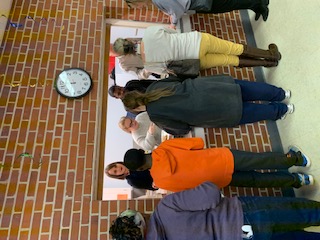 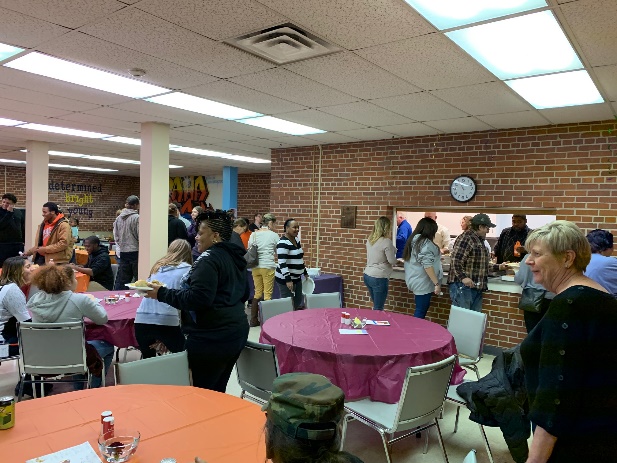 